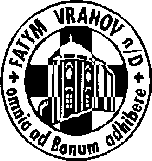 FATYM Vranov nad Dyjí, Náměstí 20, 671 03 Vranov nad Dyjí;515 296 384, email: vranov@fatym.com; www.fatym.comBankovní spojení: Česká spořitelna č.ú.:1580474329/080025. 2. Druhá neděle postní – sbírka Svatopeterský haléř7,30 Vratěnín – mše svatá + Křížová cesta7,30 Štítary – mše svatá;  15,00 Křížová cesta9,00 Plenkovice – mše svatá 9,15 Vranov – mše svatá + KC10,15 Olbramkostel – mše svatá 11,11 Lančov – mše svatá 11,30 Šumná – mše svatá26. 2. pondělí po 2. neděli postní – sv. Alexandr6,45 Vranov – mše svatá16,00Vratěnín – mše svatá27. 2. úterý po 2. neděli postní – sv. Řehoř z Nareku16,00 Uherčice – bohoslužba slova18,06 Štítary – bohoslužba slova28. 2. středa po 2. neděli postní – sv. Roman7,30 Olbramkostel – mše svatá 17,00 Šumná – svatá půlhodinka 18,00 Lančov – mše svatá19,00 Vranov – fara – Nad Biblí29. 2. čtvrtek po 2. neděli postní – sv. Hilarius17,00 Vranov – mše svatá18,00 Šumná – mše svatá + KC1. 3. pátek po 2. neděli postní – první pátek v měsíci8,00 Vranov – mše svatá16,30 Olbramkostel – mše svatá18,00 Plenkovice – mše svatá19,00 Šumná – mše svatá – za nenarozené děti, nejen pro mládež vranovského děkanství 2. 3. sobota po 2. neděli postní – sv. Simplicius6,45 Vranov – mše svatá17,00 Hluboké Mašůvky – mše svatá3. 3. Třetí neděle postní 7,30 Vratěnín – mše svatá + Křížová cesta7,30 Štítary – mše svatá + 15 Křížová cesta9,00 Plenkovice – mše svatá 9,15 Vranov – mše svatá + KC10,15 Olbramkostel – mše svatá 11,11 Lančov – mše svatá Heslo: Bůh si chválu zasluhuje, ať ho každý oslavuje. 25. 2. v 15,30 kino pro tříkrálové koledníky – kino Svět Znojmo, Postní doba je období ztišení a usebranosti se snahou být blízko Pánu a vynahrazovat skutky nelásky. Křesťan by z úcty ke Kristovu utrpení neměl navštěvovat zábavy, plesy…